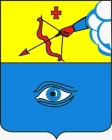 ПОСТАНОВЛЕНИЕ __29.08.2022_                                                                                                  № __2/11_г. ГлазовО внесении изменений в постановление Главы муниципального образования  «Город Глазов» от 08.08.2022 №2/10 «О назначении публичных слушаний по обсуждению проекта решения Глазовской городской Думы «Об утверждении Стратегии социально-экономического развития муниципального образования «Город Глазов»  Руководствуясь Федеральным законом  от 06.10.2003 № 131-ФЗ «Об общих принципах организации местного самоуправления в Российской Федерации», Положением «О порядке организации и проведения публичных слушаний на территории муниципального образования «Город Глазов», утвержденным решением Глазовской городской   Думы от 02.06.2005 № 447, руководствуясь Уставом муниципального образования «Город Глазов»,П О С Т А Н О В Л Я Ю:1. Внести  в постановление Главы муниципального образования  «Город Глазов» от 08.08.2022 №2/10 «О назначении публичных слушаний по обсуждению проекта решения Глазовской городской Думы «Об утверждении Стратегии социально-экономического развития муниципального образования «Город Глазов»  Публичные слушания по проекту решения Глазовской городской Думы «Об утверждении Стратегии социально-экономического развития муниципального образования «Город Глазов» на период до 2030 года» следующие изменения:1.1. в п.1  слова «провести 31 августа 2022 года в 18.00 часов, в помещении, расположенном по адресу: Удмуртская Республика, город Глазов, ул. Динамо, д. 6, конференц-зал Администрации города Глазова (каб.224)» заменить на слова «провести 15 сентября 2022 года в 18.00 часов, в помещении, расположенном по адресу: Удмуртская Республика, город Глазов, ул. Первомайская, д. 25, аудитория 202»;1.2. в п.1.2. слова «в период с 11 августа по 31 августа  2022 года» заменить на слова «в период с 11 августа по 15 сентября  2022 года».2. Настоящее постановление подлежит официальному опубликованию.	3. Контроль за исполнением настоящего постановления оставляю за собой.Глава города Глазова						С.Н. Коновалов Главамуниципального образования«Город Глазов» «Глазкар» муниципал кылдытэтлэнтöроез